Din personlige uddannelsesplan 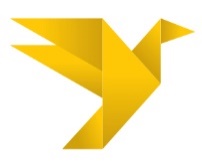 Navn:Adresse:Hold: Link til LUP (lokal undervisningsplan)Link til kompetencemål for den pædagogiske assistent uddannelse1. skoleperiode startsamtale                                                                    Dato for samtale:Kontaktlærers navn/navne:Beskriv dig selv med 100 ordHvilke forventninger har du til dit kommende uddannelsesforløb/fagområde? Hvad er du styrker som PA-elev?Hvis du har gået på grundforløb 2, hvilke fokuspunkter har du så arbejdet med?Har du nogle udfordringer, der kan have indflydelse på din uddannelse? Har du modtaget eller behov for SPS (specialpædagogisk støtte)?Tidligere uddannelsesforløb? Hvilket niveau har du i dansk og samfundsfag Valgfag – sæt kryds: Niveau i uddannelsesspecifikt fag – sæt kryds1. skoleperiode skolevejledning                                                          Dato for samtale:På hvilke punkter har du udviklet dig i 1. skoleperiode?Hvordan går det fagligt? (indtænk alle dine fag og TE-opgaverne)Hvordan har du det socialt på holdet?Hvordan er din deltagelse i undervisningen? (kom med eksempler)Hvordan bidrager du i gruppearbejde? (begrund dine svar)Nu skal du snart i oplæring, hvilke tanker har du om det?Hvilke fokuspunkter vil du arbejde med i din oplæring?Udfyld det du kan under 1. oplæring 1. oplæringOplæringssted: Oplæringsvejleder:Aftaler om tilrettelæggelse af oplæringsforløbet og vejledningen:Forventninger til oplæringen:Dig selv:Vejleder:Oplæringsstedet: Midtvejssamtale:Hvor langt er du kommet i forhold til nå oplæringsmålene?Hvilke refleksioner har du om din egen måde at lære på?Slutsamtale: Hvad skal du være opmærksom på, når du kommer tilbage til undervisningen på skolen?Hvad skal du arbejde videre med i næste oplæring?2. skoleperiode startsamtale                                                                    Dato for samtale:Hvad har du lært i oplæringen?Hvordan er det gået med de fokuspunkter, som du ville arbejde med i din oplæring? Nu starter du på en ny skoleperiode, hvilke refleksioner har du om det?Hvilke fokuspunkter vil du arbejde med i skoleperiode 2?2. skoleperiode skolevejledning                                                            Dato for samtale:                                                          På hvilke punkter har du udviklet dig i 2. skoleperiode?Hvordan går det fagligt? (indtænk alle dine fag og TE-opgaverne)Hvordan har du det socialt på holdet?Hvordan er din deltagelse i undervisningen? (kom med eksempler)Hvordan bidrager du i gruppearbejde? (begrund dine svar)Nu skal du snart i oplæring, hvilke refleksioner har du om det?Hvilke fokuspunkter vil du arbejde med i din oplæring?Udfyld det du kan under 2. oplæring2. oplæringOplæringssted: Oplæringsvejleder:Aftaler om tilrettelæggelse af oplæringsforløbet og vejledningen:Forventninger til oplæringen:Dig selv:Vejleder:Oplæringsstedet: Midtvejssamtale:Hvor langt er du kommet i forhold til nå oplæringsmålene?Hvilke refleksioner har du om din egen måde at lære på?Slutsamtale: Hvad skal du være opmærksom på, når du kommer tilbage til undervisningen på skolen?3. skoleperiode startsamtale                                                                Dato for samtale:Hvad har du lært i oplæringen?Hvordan er det gået med de fokuspunkter, som du ville arbejde med i din oplæring? Nu starter du på en ny skoleperiode, hvilke refleksioner har du om det?Hvilke fokuspunkter vil du arbejde med i skoleperiode 3?Refleksioner omkring din faglige identitet: Hvad vil du gerne kendes på som kommende pædagogisk assistent? 3. skoleperiode afslutningssamtale                                                 Dato for samtale:Hvordan er det gået fagligt? (indtænk alle dine fag og TE-opgaver)Hvordan har din deltagelse i undervisningen været?Overvejelser omkring din faglige identitet: Hvad vil du gerne kendes på som kommende pædagogisk assistent? Hvad er dine fremtidsplaner?